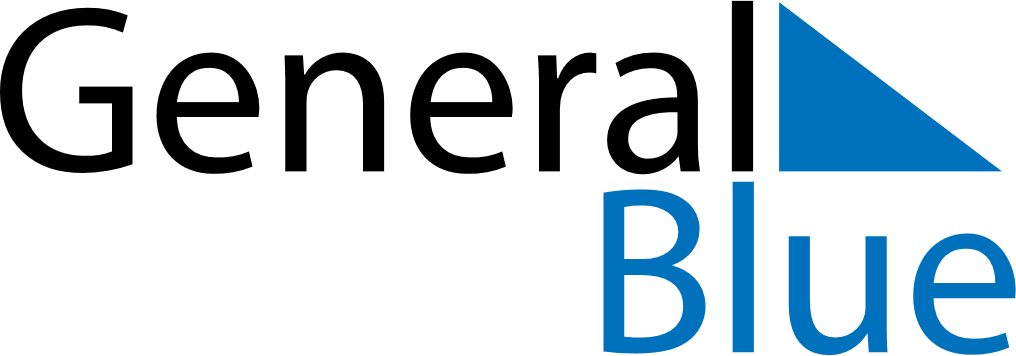 July 2022July 2022July 2022South KoreaSouth KoreaMondayTuesdayWednesdayThursdayFridaySaturdaySunday1234567891011121314151617Constitution Day1819202122232425262728293031